ПРОЕКТ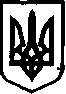 УКРАЇНАНОВООДЕСЬКА МІСЬКА РАДА МИКОЛАЇВСЬКОГО РАЙОНУ МИКОЛАЇВСЬКОЇ ОБЛАСТІРІШЕННЯ 
21 січня 2021 рокуIV сесія восьмого скликання   Про прийняття комунальної установи"Новоодеський районний центр фінансово-господарського та навчально-методичного забезпечення закладів освіти"у комунальну власність Новоодеської міської радиУ зв’язку з набуттям з 01.01.2020 р. Новоодеською міською радою повноважень щодо здійснення видатків на утримання комунальних підприємств, установ та закладів, керуючись ст. 143 Конституції України, пп. 1 п. «а» ст. 29, частинами 1, 2, 5 ст. 60, п. 6-2, п. 10 розділу 5 Закону України «Про місцеве самоврядування в Україні», на підставі рішення Миколаївської районної ради від 18 січня 2021 р. № __ «Про передачу _________________________», у комунальну власність Новоодеської міської ради, міська радаВ И Р І Ш И Л А:1. Прийняти права засновника Комунальної установи "Новоодеський районний центр фінансово-господарського та навчально-методичного забезпечення закладів освіти",  код  ЄДРПОУ ______, місцезнаходження: Миколаївська обл., Новоодеський р-н, м. Нова Одеса, вул. Кухарєва, 42.2.Перейменувати Комунальну установу "Новоодеський районний центр фінансово-господарського та навчально-методичного забезпечення закладів освіти" на Комунальну установу "Новоодеський центр фінансово-господарського та навчально-методичного забезпечення закладів освіти" Новоодеської міської ради.3. Затвердити Статут Комунальної установи "Новоодеський районний центр фінансово-господарського та навчально-методичного забезпечення закладів освіти", перейменованого на Комунальну установу "Новоодеський центр фінансово-господарського та навчально-методичного забезпечення закладів освіти" Новоодеської міської ради (додаток 1).4. Призначити керівником Комунальної установи "Новоодеський центр фінансово-господарського та навчально-методичного забезпечення закладів освіти" Новоодеської міської ради ______________________ з укладанням контракту терміном до 01 серпня 2021 року.5. Контроль за виконанням цього рішення покласти на постійну комісію міської ради з гуманітарних питань.Міський голова                                                              О. Поляков